Publicado en  el 07/12/2016 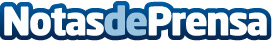 El Fondo Inteligente de EVO Banco llega a todo tipo de inversoresEl nuevo fondo de inversión de EVO Banco conecta esas dos políticas de inversión y te permite ajustar fácilmente la cantidad destinada a cada una de ellas gracias a una app muy intuitiva, algo que podrás comprobar tú mismo en el vídeo que se muestra al final de este artículo. Modificar la "posición de riesgo" es tan fácil como deslizar el dedo hacia la izquierda o hacia la derecha a través de la pantallaDatos de contacto:Nota de prensa publicada en: https://www.notasdeprensa.es/el-fondo-inteligente-de-evo-banco-llega-a-todo_1 Categorias: Recursos humanos Consumo Dispositivos móviles http://www.notasdeprensa.es